ส่วนที่ 1  บทสรุปสำหรับผู้บริหาร	สำนักงานปลัดกระทรวงพลังงาน มีภารกิจในการพัฒนายุทธศาสตร์และแปลงนโยบายของกระทรวงเป็นแผนการปฏิบัติงาน จัดสรรทรัพยากร และบริหารราชการทั่วไปของกระทรวง เพื่อให้บรรลุเป้าหมายและเกิดผลสัมฤทธิ์ตามภารกิจของกระทรวง โดยแผนการปฏิบัติราชการในปีงบประมาณ พ.ศ. 2565 สำนักงานปลัดกระทรวงพลังงานเน้นการขับเคลื่อนภารกิจโดยเชื่อมโยงกับแผนปฏิบัติราชการ พ.ศ. 2563-2565 ของสำนักงานปลัดกระทรวงพลังงาน ใน 3 แผนงาน รวมโครงการทั้งสิ้น 13 โครงการ วงเงินรวม 107.0391 ล้านบาท  ดังนี้	แผนปฏิบัติราชการเรื่องที่ 1 : การขับเคลื่อนนโยบายพลังงานสู่การปฏิบัติอย่างบูรณาการ มุ่งเน้นการขับเคลื่อนนโยบายพลังงานให้เป็นไปตามเป้าหมายยุทธศาสตร์ชาติ สนับสนุนการพัฒนาโครงสร้างพื้นฐานพลังงานให้สามารถเกิดขึ้นได้ตามแผนงานที่กำหนด และพัฒนากลไกรองรับสภาวะฉุกเฉินด้านพลังงานที่มีประสิทธิภาพ ตลอดจนการสร้างความร่วมมือกับต่างประเทศในการถ่ายทอดเทคโนโลยี และการแสวงหาแหล่งพลังงานเพื่อสร้างความมั่นคงด้านพลังงาน โดยมีแผนงาน/โครงการสำคัญจำนวน 4 โครงการ วงเงินรวม 8.0905 ล้านบาท 	แผนปฏิบัติราชการเรื่องที่ 2 : เครือข่ายพลังงานชุมชนเข้มแข็ง มุ่งเน้นการสนับสนุนการจัดหาและการพัฒนาด้านพลังงานในส่วนภูมิภาค ให้สามารถขับเคลื่อนพลังงานชุมชนเพื่อสร้างเศรษฐกิจฐานราก ตลอดจนสร้างเครือข่ายผู้มีส่วนได้ส่วนเสียในพื้นที่ เพื่อสนับสนุนการขับเคลื่อนนโยบายพลังงานในเชิงพื้นที่ โดยมีแผนงาน/โครงการสำคัญจำนวน 2 โครงการ วงเงินรวม 50.2865 ล้านบาท 	แผนปฏิบัติราชการเรื่องที่ 3 : การพัฒนาสู่การเป็นองค์กรสมรรถนะสูง มุ่งเน้นการพัฒนาให้กระทรวงพลังงานเป็นองค์กรสมรรถนะสูง มีระบบบริหารราชการตามมาตรฐานสากลที่ยึดมั่นในคุณธรรมและจริยธรรม บุคลากรมีสมรรถนะสอดคล้องกับภารกิจ มีความก้าวหน้าในสายอาชีพ มีระบบเทคโนโลยีสารสนเทศที่สนับสนุนการดำเนินงานมีประสิทธิภาพ มีการสื่อสารนโยบายและข้อมูลพลังงานต่อประชาชนและมีการบริหารความสัมพันธ์เชิงกลยุทธ์กับกลุ่มผู้มีส่วนได้ส่วนเสีย เกิดความเข้าใจและเชื่อมั่น สังคมเชื่อถือ และสนับสนุนการดำเนินนโยบายของกระทรวงพลังงาน โดยมีแผนงาน/โครงการสำคัญ จำนวน     7 โครงการ วงเงินรวม 48.6621 ล้านบาท 		  สรุปแผนปฏิบัติราชการ พ.ศ. 2563-2565 ของสำนักงานปลัดกระทรวงพลังงาน		แผนปฏิบัติราชการ พ.ศ. 2563-2565 ของสำนักงานปลัดกระทรวงพลังงาน ประกอบด้วย 
3 แผนงาน ดังนี้แผนปฏิบัติราชการที่ 1 : การขับเคลื่อนนโยบายพลังงานสู่การปฏิบัติอย่างบูรณาการ มุ่งเน้นการขับเคลื่อนนโยบายพลังงานให้เป็นไปตามเป้าหมายยุทธศาสตร์ชาติ สนับสนุนการพัฒนาโครงสร้างพื้นฐานพลังงานให้สามารถเกิดขึ้นได้ตามแผนงานที่กำหนด และพัฒนากลไกรองรับสภาวะฉุกเฉินด้านพลังงานที่มีประสิทธิภาพ ตลอดจนการสร้างความร่วมมือกับต่างประเทศในการถ่ายทอดเทคโนโลยี และการแสวงหา  แหล่งพลังงานเพื่อสร้างความมั่นคงด้านพลังงานแผนปฏิบัติราชการที่ 2 : เครือข่ายพลังงานชุมชนเข้มแข็ง มุ่งเน้นการสนับสนุนการจัดหาและการพัฒนาด้านพลังงานในส่วนภูมิภาค ให้สามารถขับเคลื่อนพลังงานชุมชนเพื่อสร้างเศรษฐกิจฐานราก ตลอดจนสร้างเครือข่ายผู้มีส่วนได้ส่วนเสียในพื้นที่ เพื่อสนับสนุนการขับเคลื่อนนโยบายพลังงานในเชิงพื้นที่แผนปฏิบัติราชการที่ 3 : การพัฒนาสู่การเป็นองค์กรสมรรถนะสูง มุ่งเน้นการพัฒนาให้กระทรวงพลังงานเป็นองค์กรสมรรถนะสูง มีระบบบริหารราชการตามมาตรฐานสากลที่ยึดมั่นในคุณธรรม
และจริยธรรม บุคลากรมีสมรรถนะสอดคล้องกับภารกิจ มีความก้าวหน้าในสายอาชีพ มีระบบเทคโนโลยีสารสนเทศที่สนับสนุนการดำเนินงานมีประสิทธิภาพ มีการสื่อสารนโยบายและข้อมูลพลังงานต่อประชาชน
และมีการบริหารความสัมพันธ์เชิงกลยุทธ์กับกลุ่มผู้มีส่วนได้ส่วนเสีย เกิดความเข้าใจและเชื่อมั่น สังคมเชื่อถือ และสนับสนุนการดำเนินนโยบายของกระทรวงพลังงานความเชื่อมโยงของแผนปฏิบัติราชการ พ.ศ. 2563-2565 ของสำนักงานปลัดกระทรวงพลังงาน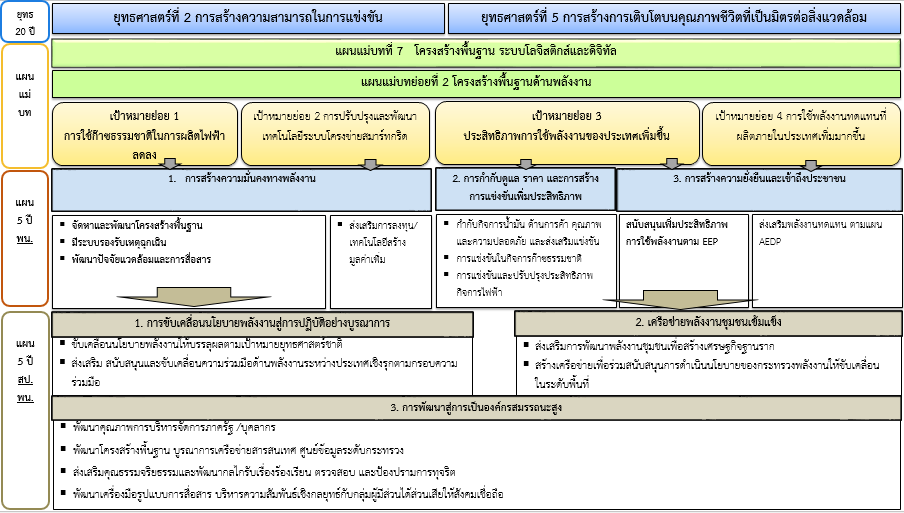 ส่วนที่ 2  รายงานความก้าวหน้าตามแผนปฏิบัติราชการรายปี (พ.ศ. 2565) 
สำนักงานปลัดกระทรวงพลังงาน รอบ 6 เดือน (1 ตุลาคม 2564 – 31 มีนาคม 2565)                    โดย กลุ่มติดตามและประเมินผล กองยุทธศาสตร์และแผนงาน สำนักงานปลัดกระทรวงพลังงานแผนปฏิบัติราชการ เรื่อง การขับเคลื่อนนโยบายพลังงานสู่การปฏิบัติอย่างบูรณาการ			1)	เป้าหมาย นโยบายพลังงานมีการขับเคลื่อนอย่างบูรณาการในส่วนกลางและส่วนภูมิภาคได้ตามเป้าหมายยุทธศาสตร์ชาติและแผนระดับที่ 2 และถ่ายทอดแผนไปสู่การปฏิบัติ รวมถึงมีความร่วมมือกับต่างประเทศเพื่อสร้างความมั่นคงด้านพลังงาน			2)	ตัวชี้วัดและค่าเป้าหมาย3)	แนวทางการพัฒนาและโครงการ				แผนงาน/โครงการสำคัญของแผนปฏิบัติราชการเรื่องที่ 1 การขับเคลื่อนนโยบายพลังงานสู่การปฏิบัติอย่างบูรณาการ มีจำนวน 4 โครงการ วงเงินรวม 8.0905 ล้านบาท รายละเอียดแบ่งตามแนวทางการพัฒนาได้ ดังนี้3.1)	บูรณาการ เชื่อมโยง และถ่ายทอดนโยบายพลังงาน ให้บรรลุผลตามเป้าหมายยุทธศาสตร์ชาติ				3.2)	ส่งเสริม สนับสนุนและขับเคลื่อนความร่วมมือด้านพลังงานระหว่างประเทศเชิงรุกตามกรอบความร่วมมือแผนปฏิบัติราชการ เรื่อง เครือข่ายพลังงานชุมชนเข้มแข็ง1)	เป้าหมาย ผลักดันให้มีปัจจัยแวดล้อมที่สนับสนุนการจัดหาและการพัฒนาด้านพลังงานในส่วนภูมิภาค ให้สามารถขับเคลื่อนพลังงานชุมชนเพื่อสร้างเศรษฐกิจฐานราก ตลอดจนสร้างเครือข่ายผู้มีส่วนได้ส่วนเสียในพื้นที่ เพื่อสนับสนุนนโยบายพลังงาน2)	ตัวชี้วัดและค่าเป้าหมาย			3)	แนวทางการพัฒนาและโครงการ				แผนงาน/โครงการสำคัญของแผนปฏิบัติราชการเรื่องที่ 2 เครือข่ายพลังงานชุมชนเข้มแข็ง มีจำนวน 2 โครงการ วงเงินรวม 50.2865 ล้านบาท รายละเอียดแบ่งตามแนวทางการพัฒนาได้ ดังนี้  3.1)	ส่งเสริมการพัฒนาพลังงานชุมชนเพื่อสร้างเศรษฐกิจฐานราก  3.2)	สร้างเครือข่ายเพื่อร่วมสนับสนุนการดำเนินนโยบายของกระทรวงพลังงานให้ขับเคลื่อนในระดับพื้นที่ได้แผนปฏิบัติราชการ เรื่อง การพัฒนาสู่การเป็นองค์กรสมรรถนะสูง			1)	เป้าหมาย กระทรวงพลังงานเป็นองค์กรสมรรถนะสูง มีระบบบริหารราชการตามมาตรฐานสากลที่ยึดมั่นในคุณธรรมและจริยธรรม บุคลากรมีสมรรถนะสอดคล้องกับภารกิจ มีความก้าวหน้า
ในสายอาชีพ มีสภาพแวดล้อมการทำงานที่ดี มีระบบเทคโนโลยีสารสนเทศที่สนับสนุนการดำเนินงานอย่างมีประสิทธิภาพ บุคลากรกระทรวงพลังงานมีความเข้าใจในนโยบายและเป้าหมายของกระทรวงพลังงาน สามารถถ่ายทอดนโยบายและข้อมูลพลังงานให้ประชาชน และบริหารความสัมพันธ์เชิงกลยุทธ์กับกลุ่มผู้มีส่วนได้
ส่วนเสีย เกิดความเข้าใจและเชื่อมั่น สังคมเชื่อถือ และสนับสนุนการดำเนินนโยบายของกระทรวงพลังงาน			2)	ตัวชี้วัดและค่าเป้าหมาย	3) แนวทางการพัฒนาและโครงการ				แผนงาน/โครงการสำคัญของแผนปฏิบัติราชการเรื่องที่ 3 การพัฒนาสู่การเป็นองค์กรสมรรถนะสูง มีจำนวน 7 โครงการ วงเงินรวม 48.6621 ล้านบาท รายละเอียดแบ่งตามแนวทางการพัฒนาได้ ดังนี้  				3.1)	พัฒนาคุณภาพการบริหารจัดการภาครัฐและพัฒนาบุคลากรให้มีทักษะที่จำเป็นสำหรับอนาคต	3.2)	พัฒนาโครงสร้างพื้นฐานและเครือข่ายด้านเทคโนโลยีสารสนเทศให้สอดคล้องตามนโยบายรัฐบาล 3.3)	พัฒนากลไกการรับเรื่องร้องเรียน การตรวจสอบ และป้องปรามการทุจริตอย่างมีประสิทธิภาพ  3.4)	สื่อสารและการเผยแพร่ข้อมูลด้านพลังงานให้ประชาชน บริหารความสัมพันธ์เชิงกลยุทธ์กับกลุ่มผู้มีส่วนได้ส่วนเสียส่วนที่ 3 ผลการใช้จ่ายงบประมาณ พ.ศ. 2565ประมาณการรายได้ของสำนักงานปลัดกระทรวงพลังงานประมาณการวงเงินงบประมาณและงบประมาณที่ได้รับจริงประมาณการ		107.0391		ล้านบาท  เป้าหมายตัวชี้วัดค่าเป้าหมาย 
ปี 2565ความก้าวหน้ารอบ 6 เดือนระบุผลค่าเป้าหมายนโยบายพลังงานมีการขับเคลื่อนอย่างบูรณาการตามเป้าหมายยุทธศาสตร์ชาติและแผนที่เกี่ยวข้องจำนวนข้อเสนอแนะเชิงนโยบายเพื่อพัฒนายุทธศาสตร์
ด้านพลังงาน ไม่น้อยกว่า (กยผ.)1 เรื่อง...เรื่องมีความร่วมมือกับต่างประเทศเพื่อสร้าง
ความมั่นคงด้านพลังงาน  ร้อยละข้อตกลงที่เกิดขึ้นจากกรอบความร่วมมือระหว่างประเทศเพื่อสร้างความมั่นคงทางด้านพลังงาน ไม่น้อยกว่า (กกต.)ร้อยละ75ร้อยละ....แผนการดำเนินงานแผนการดำเนินงานแผนการดำเนินงานแผนการดำเนินงานแผนการดำเนินงานผลการดำเนินงาน ณ 31 มีนาคม 2565ผลการดำเนินงาน ณ 31 มีนาคม 2565แผนงาน/โครงการวันเริ่มต้น-วันสิ้นสุดงบประมาณ (ล้านบาท)ตัวชี้วัดความสำเร็จเป้าหมายเชิงผลลัพธ์ความก้าวหน้ารอบ 6 เดือนผลการเบิกจ่าย1. พัฒนาประสิทธิผลการดำเนินงานเชิงยุทธศาสตร์ตามแผนพลังงานเชิงพื้นที่ (กยผ.)1 ตุลาคม 2564-1 กันยายน 25653.9500(งบแผ่นดิน)1. ข้อมูลด้านพลังงานบนระบบฐานข้อมูลที่มีความถูกต้องและเป็นปัจจุบัน              2. บุคลากรจัดทำแผนปฏิบัติราชการด้านพลังงานสำนักงานพลังงานจังหวัดผ่านเครื่องมือสารสนเทศในการจัดทำแผน1. ข้อมูลด้านพลังงานเป็นปัจจุบันและสามารถขับเคลื่อนโครงการตามแผนปฏิบัติการด้านพลังงานระดับจังหวัด                  2. ผลสัมฤทธิ์จากการดำเนินโครงการยุทธศาสตร์เชิงพื้นที่สะท้อนสู่เป้าหมายตัวชี้วัดด้านพลังงานระดับประเทศอย่างชัดเจนแผนการดำเนินงานแผนการดำเนินงานแผนการดำเนินงานแผนการดำเนินงานแผนการดำเนินงานผลการดำเนินงาน ณ 31 มีนาคม 2565ผลการดำเนินงาน ณ 31 มีนาคม 2565แผนงาน/โครงการวันเริ่มต้น-วันสิ้นสุดงบประมาณ (ล้านบาท)ตัวชี้วัดความสำเร็จเป้าหมายเชิงผลลัพธ์ความก้าวหน้ารอบ 6 เดือนผลการเบิกจ่าย1. การประสานความร่วมมือกับประเทศที่มีความสำคัญด้านพลังงาน1 ตุลาคม 2564–1 กันยายน 25650.5000(งบแผ่นดิน)เกิดความร่วมมือใหม่หรือมีการขยายผลจากความร่วมมือเดิมตาม MOU/ธุรกรรมด้านพลังงานอย่างน้อย 3 กิจกรรม/โครงการ/เรื่อง ซึ่งครอบคลุมถึงเรื่องต่างๆ ดังนี้                        1. การเพิ่มความมั่นคงทางด้านพลังงานของประเทศ การเพิ่มขึ้นของแหล่งพลังงานสำรองในต่างประเทศ                2. การเพิ่มขึ้นของประเทศพันธมิตรที่จะเสริมสร้างความร่วมมือทางด้านวิชาการและเทคโนโลยีใหม่ ตลอดจนการเข้ามาลงทุนในการพัฒนาอุตสาหกรรมพลังงาน                      3. การเชื่อมโยงแหล่งพลังงานกับประเทศเพื่อนบ้าน                          4. มีการถ่ายโอนทางด้านวิชาการและเทคโนโลยีสมัยใหม่จากประเทศที่มีความก้าวหน้าทางด้านพลังงาน                      5.ส่งเสริมการใช้และพัฒนาพลังงานทดแทนหรือพลังงานทางเลือกมากขึ้น                    6. สร้างมูลค่าเพิ่มให้แก่ทรัพยากรทางด้านพลังงานของประเทศให้สูงยิ่งขึ้นประเทศไทยมีแหล่งพลังงานสำรองที่หลากหลายสาขาเพิ่มมากขึ้น เพื่อลดสัดส่วนการพึ่งพาการใช้ก๊าซธรรมชาติมากเกินไป2.ค่าสมาชิกบำรุงทบวงการพลังงานหมุนเวียนระหว่างประเทศ (International Renewable Energy Agency : IRENA)  (กกต.)1 ตุลาคม 2564–1 กันยายน 25652.0544(งบแผ่นดิน)3. ค่าบำรุงองค์การพลังงานโลก (World Energy Council : WEC)  (กกต.)1 ตุลาคม 2564–1 กันยายน 25651.5861(งบแผ่นดิน)รวม 3 โครงการ 4.1405 ล้านบาทรวม 3 โครงการ 4.1405 ล้านบาทรวม 3 โครงการ 4.1405 ล้านบาทรวม 3 โครงการ 4.1405 ล้านบาทรวม 3 โครงการ 4.1405 ล้านบาทเป้าหมายตัวชี้วัดค่าเป้าหมายปี 2565ความก้าวหน้า     รอบ 6 เดือนระบุผลค่าเป้าหมายหน่วยงานส่วนกลางและภูมิภาคผลักดันให้มีปัจจัยแวดล้อมที่สนับสนุนการพัฒนาพลังงานโครงการด้านพลังงานชุมชนสามารถลดการใช้พลังงานได้ รวมไม่น้อยกว่า (สสช.)0.65 ktoe/ปีหน่วยงานส่วนกลางและภูมิภาคผลักดันให้มีปัจจัยแวดล้อมที่สนับสนุนการพัฒนาพลังงานร้อยละของความสำเร็จในการบริหารราชการส่วนภูมิภาคไม่ต่ำกว่า (กยผ.) (วัดผลการดำเนินงานของ สพจ. โดยเฉลี่ยถ่วงน้ำหนักของการเบิกจ่ายงบประมาณและการจัดทำแผนปฏิบัติราชการ)ร้อยละ80แผนการดำเนินงานแผนการดำเนินงานแผนการดำเนินงานแผนการดำเนินงานแผนการดำเนินงานผลการดำเนินงาน ณ 31 มีนาคม 2565ผลการดำเนินงาน ณ 31 มีนาคม 2565แผนงาน/โครงการวันเริ่มต้น- วันสิ้นสุดงบประมาณ(ล้านบาท)ตัวชี้วัดความสำเร็จเป้าหมายเชิงผลลัพธ์ความก้าวหน้ารอบ 6 เดือนผลการเบิกจ่าย1. เพิ่มสมรรถนะด้านการบริหารและจัดการพลังงานครบวงจรในชุมชนระดับตำบลและเครือข่ายพลังงานชุมชน (สสช.)1 ตุลาคม 2564 –        1 กันยายน 256544.1580(งบแผ่นดิน)ความสำเร็จของการถ่ายทอดความรู้การบริหารจัดการพลังงานกับเจ้าหน้าที่ อปท.  เป้าหมายขั้นต้น 50% อปท. นำเสนอแผนงาน/โครงการด้านพลังงานเข้าสู่การบรรจุแผน อปท.     ไม่น้อยกว่า 4 แห่ง1.2 เป้าหมายมาตรฐาน 75% อปท. นำเสนอแผนงาน/โครงการด้านพลังงานเข้าสู่การบรรจุแผน อปท. ไม่น้อยกว่า 6 แห่ง1.3 เป้าหมายขั้นสูง 100% อปท. นำเสนอแผนงาน/โครงการด้านพลังงานเข้าสู่การบรรจุแผน อปท.   ไม่น้อยกว่า   8 แห่ง2. ความสำเร็จของการส่งเสริมเทคโนโลยีพลังงาน (งบอุดหนุน)          - ผลผลิตที่ 1 ข้อมูลการส่งเสริมเทคโนโลยีพลังงานชุมชนภายใต้งบอุดหนุน ปี2565   - ผลผลิตที่ 2 ฐานข้อมูลกลุ่มเป้าหมายในการส่งเสริมเทคโนโลยีพลังงานชุมชน         - ผลผลิตที่ 3 ผลการส่งมอบเทคโนโลยีพลังงานชุมชน                 - ผลผลิตที่ 4 ผลการใช้งานของเทคโนโลยีพลังงานชุมชน                 - ผลผลิตที่ 5 สรุปผลการส่งเสริมเทคโนโลยีพลังงาน (กี่toe)      3 องค์ประกอบ     1) การลดการใช้พลังงานไฟฟ้า        2) การลดหรือเพิ่มการใช้พลังงานทดแทน               3) การลดการใช้พลังงานจากปิโตรเลียม          2.1 เป้าหมายขั้นต้น 50% 3 ผลผลิต    2.2 เป้าหมายมาตรฐาน 75%       4 ผลผลิต            2.3 เป้าหมายขั้นสูง 100% 5 ผลผลิต1. เกิดการเพิ่มรายได้จากการส่งเสริมเทคโนโลยีพลังงานชุมชน   ในกลุ่มผลิตภัณฑ์ชุมชนที่เข้าร่วมโครงการ อย่างน้อย 3,000,000 บาทต่อปี2. โครงการจัดทำมาตรฐานการใช้พลังงานที่มีประสิทธิภาพของผลิตภัณฑ์ชุมชน (สสช).1 กันยายน 2564-1 ธันวาคม25656.1285(กองทุนอนุรักษ์ฯ)รวม 2 โครงการ 50.2865 ล้านบาทรวม 2 โครงการ 50.2865 ล้านบาทรวม 2 โครงการ 50.2865 ล้านบาทรวม 2 โครงการ 50.2865 ล้านบาทรวม 2 โครงการ 50.2865 ล้านบาทแผนการดำเนินงานแผนการดำเนินงานแผนการดำเนินงานแผนการดำเนินงานแผนการดำเนินงานผลการดำเนินงาน ณ 31 มีนาคม 2565ผลการดำเนินงาน ณ 31 มีนาคม 2565แผนงาน/โครงการวันเริ่มต้น- วันสิ้นสุดงบประมาณ(ล้านบาท)ตัวชี้วัดความสำเร็จเป้าหมายเชิงผลลัพธ์ความก้าวหน้ารอบ 6 เดือนผลการเบิกจ่าย- ไม่มีโครงการ -- ไม่มีโครงการ -- ไม่มีโครงการ -- ไม่มีโครงการ -- ไม่มีโครงการ -- ไม่มีโครงการ -- ไม่มีโครงการ -เป้าหมายตัวชี้วัดค่าเป้าหมายปี 2565ความก้าวหน้ารอบ 6 เดือนระบุผลค่าเป้าหมายกระทรวงพลังงานเป็นองค์กรสมรรถนะสูง บุคลากรมีสมรรถนะสอดคล้องกับภารกิจการประเมินสถานะของหน่วยงานภาครัฐในการเป็นระบบราชการ 4.0 ไม่น้อยกว่า (กพร.)400คะแนนกระทรวงพลังงานเป็นองค์กรสมรรถนะสูง บุคลากรมีสมรรถนะสอดคล้องกับภารกิจร้อยละความสำเร็จของการดำเนินการตามแผนบริหารทรัพยากรบุคคลและแผนพัฒนาทรัพยากรบุคคลกระทรวงพลังงาน ระยะ 4 ปี (พ.ศ. 2562-2565) (กก.)ร้อยละ 90กระทรวงพลังงานเป็นองค์กรสมรรถนะสูง บุคลากรมีสมรรถนะสอดคล้องกับภารกิจร้อยละความสำเร็จของการดำเนินการตามแนวทางการพัฒนาทักษะด้านดิจิทัลของข้าราชการและบุคลากรภาครัฐเพื่อการปรับเปลี่ยนเป็นรัฐบาลดิจิทัล (ศทส.)ร้อยละ100ระบบเทคโนโลยีสารสนเทศที่สนับสนุน
การดำเนินงานให้มีประสิทธิภาพระดับความสำเร็จของการพัฒนาโครงสร้างพื้นฐานและระบบเครือข่ายคอมพิวเตอร์ฯ ทั้งส่วนกลางและภูมิภาค (ศทส.)ร้อยละ100ระบบเทคโนโลยีสารสนเทศที่สนับสนุน
การดำเนินงานให้มีประสิทธิภาพระดับความสำเร็จของการพัฒนาระบบสารสนเทศเพื่อการบริหารงานและการให้บริการภาครัฐผ่านระบบดิจิทัล (ศทส.)ร้อยละ100ระบบเทคโนโลยีสารสนเทศที่สนับสนุน
การดำเนินงานให้มีประสิทธิภาพระดับความสำเร็จของการพัฒนาระบบสารสนเทศเพื่อการจัดการองค์ความรู้ด้านพลังงาน เทคโนโลยี และนวัตกรรม (ศทส.)ร้อยละ100ระบบเทคโนโลยีสารสนเทศที่สนับสนุน
การดำเนินงานให้มีประสิทธิภาพการพัฒนาระบบบัญชีข้อมูล (Data Catalog) เพื่อนำไปสู่การเปิดเผยข้อมูลภาครัฐ (Open Data) ของ สป.พน. (ศทส.)1 ชุดข้อมูลระบบเทคโนโลยีสารสนเทศที่สนับสนุน
การดำเนินงานให้มีประสิทธิภาพร้อยละความสำเร็จของการดำเนินงานตามแผนปฏิบัติการดิจิทัลสำนักงานปลัดกระทรวงพลังงาน และแนวนโยบายดิจิทัลที่เกี่ยวข้อง (ศทส.)ร้อยละ100ระบบบริหารราชการ
ยึดมั่นในหลักธรรมาภิบาล มีจริยธรรมระดับคะแนนการประเมินคุณธรรมและความโปร่งใสในการดำเนินงานของหน่วยงานภาครัฐ (ITA) ไม่น้อยกว่า (ศปท.)ร้อยละ85ระบบบริหารราชการ
ยึดมั่นในหลักธรรมาภิบาล มีจริยธรรมร้อยละของข้อร้องเรียนที่ได้รับการตรวจสอบรายงาน
และมีข้อยุติเบื้องต้น (กตร.)ร้อยละ100ระบบบริหารราชการ
ยึดมั่นในหลักธรรมาภิบาล มีจริยธรรมระดับความสำเร็จในการอบรมและนำเครื่องมือไปกระตุ้นเตือนเกี่ยวกับระเบียบราชการ  (ตสน.)6กลุ่มจังหวัดถ่ายทอดนโยบายและข้อมูลพลังงานต่อประชาชน และบริหารความสัมพันธ์เชิงกลยุทธ์กับกลุ่มผู้มีส่วนได้ส่วนเสียประชาชน มีความเข้าใจข้อมูลพลังงานที่เผยแพร่ผ่านช่องทางเฟสบุ๊คของกระทรวงพลังงาน (กยผ.) ร้อยละ80ถ่ายทอดนโยบายและข้อมูลพลังงานต่อประชาชน และบริหารความสัมพันธ์เชิงกลยุทธ์กับกลุ่มผู้มีส่วนได้ส่วนเสียร้อยละความสำเร็จของการพัฒนาอินทราเน็ตและอินเตอร์เน็ตเว็บไซต์ของกระทรวงพลังงาน สำนักงานปลัดกระทรวงพลังงาน และสำนักงานพลังงานจังหวัด 76 จังหวัด (ศทส.)ร้อยละ
100แผนการดำเนินงานแผนการดำเนินงานแผนการดำเนินงานแผนการดำเนินงานแผนการดำเนินงานผลการดำเนินงาน ณ 31 มีนาคม 2565ผลการดำเนินงาน ณ 31 มีนาคม 2565แผนงาน/โครงการวันเริ่มต้น- วันสิ้นสุดงบประมาณ(ล้านบาท)ตัวชี้วัดเป้าหมายความก้าวหน้ารอบ 6 เดือนผลเบิกจ่าย(บาท)1. พัฒนาบุคลากรตาม Training Roadmap ของกระทรวงพลังงาน (กก.)1 ตุลาคม 2564–1 กันยายน 256511.4351(กองทุนอุดหนุนฯ)2. พัฒนาผู้บริหารกระทรวงพลังงาน  (กก.)1 ตุลาคม 2564–1 กันยายน 25652.2620(กองทุนอุดหนุนฯ)3. พัฒนาบุคลากรให้มีทักษะที่จำเป็นสำหรับการปฏิบัติงานในตำแหน่ง (Functional Competency)  (กก.)1 ตุลาคม 2564–1 กันยายน 25650.7030(กองทุนอุดหนุนฯ)รวม 3 โครงการ 14.4001 ล้านบาทรวม 3 โครงการ 14.4001 ล้านบาทรวม 3 โครงการ 14.4001 ล้านบาทรวม 3 โครงการ 14.4001 ล้านบาทรวม 3 โครงการ 14.4001 ล้านบาทแผนการดำเนินงานแผนการดำเนินงานแผนการดำเนินงานแผนการดำเนินงานแผนการดำเนินงานผลการดำเนินงาน ณ 31 มีนาคม 2565ผลการดำเนินงาน ณ 31 มีนาคม 2565แผนงาน/โครงการวันเริ่มต้น- วันสิ้นสุดงบประมาณ(ล้านบาท)ตัวชี้วัดเป้าหมายความก้าวหน้ารอบ 6 เดือนผลเบิกจ่าย(บาท)1. จัดหาและพัฒนาระบบคอมพิวเตอร์และเครือข่ายสื่อสารระหว่างส่วนกลางและส่วนภูมิภาค (ศทส.)1 ตุลาคม 2564–1 กันยายน 256525.3354(งบแผ่นดิน)รวม 1 โครงการ 25.3354 ล้านบาทรวม 1 โครงการ 25.3354 ล้านบาทรวม 1 โครงการ 25.3354 ล้านบาทรวม 1 โครงการ 25.3354 ล้านบาทรวม 1 โครงการ 25.3354 ล้านบาทแผนการดำเนินงานแผนการดำเนินงานแผนการดำเนินงานแผนการดำเนินงานแผนการดำเนินงานผลการดำเนินงาน ณ 31 มีนาคม 2565ผลการดำเนินงาน ณ 31 มีนาคม 2565แผนงาน/โครงการวันเริ่มต้น- วันสิ้นสุดงบประมาณ(ล้านบาท)ตัวชี้วัดเป้าหมายความก้าวหน้ารอบ 6 เดือนผลเบิกจ่าย(บาท)1. โครงการเสริมสร้างธรรมาภิบาลในการติดตามและประเมินผลการปฏิบัติราชการของหน่วยงานภาครัฐโดยใช้เทคโนโลยีดิจิทัล  (ศทส.)1 ตุลาคม 2564–1 กันยายน 25654.5926(งบแผ่นดิน)รวม 1 โครงการ 4.5926 ล้านบาทรวม 1 โครงการ 4.5926 ล้านบาทรวม 1 โครงการ 4.5926 ล้านบาทรวม 1 โครงการ 4.5926 ล้านบาทรวม 1 โครงการ 4.5926 ล้านบาทแผนการดำเนินงานแผนการดำเนินงานแผนการดำเนินงานแผนการดำเนินงานแผนการดำเนินงานผลการดำเนินงาน ณ 31 มีนาคม 2565ผลการดำเนินงาน ณ 31 มีนาคม 2565แผนงาน/โครงการวันเริ่มต้น- วันสิ้นสุดงบประมาณ(ล้านบาท)ตัวชี้วัดความสำเร็จเป้าหมายเชิงผลลัพธ์ความก้าวหน้ารอบ 6 เดือนงบประมาณ 
(ล้านบาท)1. โครงการนิทรรศการและกิจกรรมพลังงานเพื่อสังคม (กยผ.)1 พฤศจิกายน 2564         -
1 มีนาคม 25663.68300
(กองทุนอนุรักษ์ฯ)ตัวชี้วัดเชิงปริมาณ :     มีการจัดแสดงนิทรรศการ จำนวน    ไม่น้อยกว่า 4 ครั้ง และมีการจัดซุ้มเฉลิมพระเกียรติ จำนวนไม่น้อยกว่า 3 ครั้ง ตัวชี้วัดเชิงคุณภาพ : กลุ่มเป้าหมายที่เข้าร่วมกิจกรรมรู้คุณค่าของพลังงานได้เข้าใจ ตระหนัก และเรียนรู้การประหยัดพลังงาน รวมถึงวิธีการใช้พลังงานอย่างมีประสิทธิภาพกลุ่มเป้าหมายที่เข้าร่วมกิจกรรมรู้คุณค่าของพลังงานได้เข้าใจ ตระหนัก และเรียนรู้การประหยัดพลังงาน รวมถึงวิธีการใช้พลังงานอย่างมีประสิทธิภาพ2. โครงการผลิตสื่อประชาสัมพันธ์เพื่อสร้างการรับรู้นโยบายพลังงาน ปี 2564 (กยผ.)1 กันยายน 2564-1 มกราคม 25660.7230(กองทุนอนุรักษ์ฯ)ตัวชี้วัดเชิงปริมาณ :      - มีการจัดพิมพ์หนังสือที่เกี่ยวข้องกับพลังงานชุมชน จำนวน 1,000 เล่ม                          - จัดพิมพ์รายงานประจำปี 2564  ในรูปแบบ PDF ส่งไปยังกลุ่มเป้าหมายต่างๆ           ตัวชี้วัดเชิงคุณภาพ : - หน่วยงานในระดับสากลเข้าใจการดำเนินงานเกี่ยวกับด้านพลังงานชุมชนเกิดภาพลักษณ์ที่ดี และอาจเกิดความร่วมมือระหว่างประเทศในอนาคต       - ประชาชนเกิดความเข้าใจและรับทราบนโยบายด้านพลังงาน   ทำให้กระทรวงพลังงานสามารถดำเนินนโยบายได้อย่างมีประสิทธิภาพ- หน่วยงานในระดับสากลเข้าใจการดำเนินงานเกี่ยวกับด้านพลังงานชุมชน เกิดภาพลักษณ์ที่ดี และอาจเกิดความร่วมมือระหว่างประเทศในอนาคต                    - ประชาชนเกิดความเข้าใจและรับทราบนโยบายด้านพลังงาน     ทำให้กระทรวงพลังงานสามารถดำเนินนโยบายได้อย่างมีประสิทธิภาพรวม 2 โครงการ 4.3340 ล้านบาทรวม 2 โครงการ 4.3340 ล้านบาทรวม 2 โครงการ 4.3340 ล้านบาทรวม 2 โครงการ 4.3340 ล้านบาทรวม 2 โครงการ 4.3340 ล้านบาทแหล่งรายได้ (กิจกรรม/ภารกิจ)วงเงิน (ล้านบาท)1. ค่าปรับ (รหัสรายได้ 810)0.07792. เงินเหลือจากปีเก่าส่งคืน (รหัสรายได้ 811)0.14803. ดอกเบี้ยเงินกู้ (รหัสรายได้ 821)0.00334. รายได้เบ็ดเตล็ดอื่น (รหัสรายได้ 830)12,272.6376รวมทั้งสิ้น12,272.8668แผนปฏิบัติราชการแผนปฏิบัติราชการวงเงินรวม(ล้านบาท)งบประมาณแผ่นดินกองทุนเพื่อส่งเสริมการอนุรักษ์พลังงานงบกองทุนเงินอุดหนุนจากสัญญาและสัมปทานฯได้รับงบประมาณจริง(ล้านบาท)แนวทางการพัฒนาแผนงาน/โครงการวงเงินรวม(ล้านบาท)งบประมาณแผ่นดินกองทุนเพื่อส่งเสริมการอนุรักษ์พลังงานงบกองทุนเงินอุดหนุนจากสัญญาและสัมปทานฯได้รับงบประมาณจริง(ล้านบาท)1. แผนปฏิบัติราชการ เรื่อง การขับเคลื่อนนโยบายพลังงานสู่การปฏิบัติอย่างบูรณาการ  (4 โครงการ)1. แผนปฏิบัติราชการ เรื่อง การขับเคลื่อนนโยบายพลังงานสู่การปฏิบัติอย่างบูรณาการ  (4 โครงการ)8.09051.1 บูรณาการ เชื่อมโยง และถ่ายทอดนโยบายพลังงาน ให้บรรลุผลตามเป้าหมายยุทธศาสตร์ชาติพัฒนาประสิทธิผลการดำเนินงานเชิงยุทธศาสตร์ตามแผนพลังงานเชิงพื้นที่3.95003.95001.2 ส่งเสริม สนับสนุนและขับเคลื่อนความร่วมมือด้านพลังงานระหว่างประเทศเชิงรุกตามกรอบความร่วมมือการประสานความร่วมมือกับประเทศที่มีความสำคัญด้านพลังงาน0.50001.2 ส่งเสริม สนับสนุนและขับเคลื่อนความร่วมมือด้านพลังงานระหว่างประเทศเชิงรุกตามกรอบความร่วมมือค่าสมาชิกบำรุงทบวงการพลังงานหมุนเวียนระหว่างประเทศ (International Renewable Energy Agency : IRENA)2.05441.2 ส่งเสริม สนับสนุนและขับเคลื่อนความร่วมมือด้านพลังงานระหว่างประเทศเชิงรุกตามกรอบความร่วมมือค่าบำรุงองค์การพลังงานโลก (World Energy Council : WEC)1.58612. แผนปฏิบัติราชการ เรื่อง เครือข่ายพลังงานชุมชนเข้มแข็ง  (2 โครงการ)2. แผนปฏิบัติราชการ เรื่อง เครือข่ายพลังงานชุมชนเข้มแข็ง  (2 โครงการ)50.28652.1 ส่งเสริมการพัฒนาพลังงานชุมชนเพื่อสร้างเศรษฐกิจฐานรากเพิ่มสมรรถนะด้านการบริหารและจัดการพลังงานครบวงจรในชุมชนระดับตำบล และเครือข่ายพลังงานชุมชน 44.15802.1 ส่งเสริมการพัฒนาพลังงานชุมชนเพื่อสร้างเศรษฐกิจฐานรากโครงการจัดทำมาตรฐานการใช้พลังงานที่มีประสิทธิภาพของผลิตภัณฑ์ชุมชน6.12852.2 สร้างเครือข่ายเพื่อร่วมสนับสนุนการดำเนินนโยบายของกระทรวงพลังงานให้ขับเคลื่อนในระดับพื้นที่ได้- ไม่มีโครงการ -- ไม่มีโครงการ -- ไม่มีโครงการ -- ไม่มีโครงการ -- ไม่มีโครงการ -3. แผนปฏิบัติราชการ เรื่อง การพัฒนาสู่การเป็นองค์กรสมรรถนะสูง  (7 โครงการ)3. แผนปฏิบัติราชการ เรื่อง การพัฒนาสู่การเป็นองค์กรสมรรถนะสูง  (7 โครงการ)48.66213.1 พัฒนาคุณภาพการบริหารจัดการภาครัฐและพัฒนาบุคลากรให้มีทักษะที่จำเป็นสำหรับอนาคตพัฒนาบุคลากรตาม Training Roadmap ของกระทรวงพลังงาน11.43513.1 พัฒนาคุณภาพการบริหารจัดการภาครัฐและพัฒนาบุคลากรให้มีทักษะที่จำเป็นสำหรับอนาคตพัฒนาผู้บริหารกระทรวงพลังงาน2.26203.1 พัฒนาคุณภาพการบริหารจัดการภาครัฐและพัฒนาบุคลากรให้มีทักษะที่จำเป็นสำหรับอนาคตพัฒนาบุคลากรให้มีทักษะที่จำเป็นสำหรับการปฏิบัติงานในตำแหน่ง (Functional Competency)0.70303.2 พัฒนาโครงสร้างพื้นฐานและเครือข่ายด้านเทคโนโลยีสารสนเทศให้สอดคล้องตามนโยบายรัฐบาลจัดหาและพัฒนาระบบคอมพิวเตอร์และเครือข่ายสื่อสารระหว่างส่วนกลางและส่วนภูมิภาค25.33543.3 พัฒนากลไกการรับเรื่องร้องเรียน การตรวจสอบ และป้องปรามการทุจริตอย่างมีประสิทธิภาพโครงการเสริมสร้างธรรมาภิบาลในการติดตามและประเมินผลการปฏิบัติราชการของหน่วยงานภาครัฐโดยใช้เทคโนโลยีดิจิทัล4.59263.4 สื่อสารและการเผยแพร่ข้อมูลด้านพลังงานให้ประชาชน บริหารความสัมพันธ์เชิงกลยุทธ์กับกลุ่มผู้มีส่วนได้ส่วนเสียโครงการนิทรรศการและกิจกรรมพลังงานเพื่อสังคม3.683003.4 สื่อสารและการเผยแพร่ข้อมูลด้านพลังงานให้ประชาชน บริหารความสัมพันธ์เชิงกลยุทธ์กับกลุ่มผู้มีส่วนได้ส่วนเสียโครงการผลิตสื่อประชาสัมพันธ์เพื่อสร้างการรับรู้นโยบายพลังงาน ปี 25640.7230รวมทั้งสิ้น13 โครงการ107.0391